VIRGINIA:  IN THE GENERAL DISTRICT COURT OF THE CITY OF NORFOLKORDER CONCERNING JUDICIAL EMERGENCYThe Chief Justice of the Supreme Court of Virginia having declared a judicial state of emergency throughout the Commonwealth from March 16 through April 6, 2020 and extended said order to April 26, 2020, it is hereby ORDERED that, except as explicitly provided below, all civil, traffic and criminal cases that are presently set to be heard in this court on or before April 26, 2020, are hereby CONTINUED.	The Court finds that the Novel Coronavirus COVID-19 is a “natural disaster” as defined in Code §§ 44-146.16, 19.2-243.  During the period of the judicial emergency, the Court will only hear the following matters:CRIMINAL CASESInitial appearances and appointments of counsel.Bond hearing.Felony waivers for defendants incarcerated in the Norfolk City Jail. Misdemeanor guilty pleas prosecuted by the Norfolk Commonwealth’s attorney for defendants incarcerated in the Norfolk City Jail.--Defendants will not be transported to court.  All matters will be handled via video conference.CIVIL CASESRequests for preliminary protective orders and permanent protective order hearings.Garnishment exemptions.Unlawful exclusions.Vehicle impoundments.The Court will also hear such other matters as a judge of this Court may allow, compelling cause being shown.  Litigants should call the clerk’s office if they believe an emergency hearing is necessary at 757-664-4900. 	The Court requests that members of the Bar appearing in pending cases with self-represented litigants advise such litigants of the content of this order.	To the extent they may be inconsistent, the General Orders Regarding Coronavirus Disease of March 13, March 18 and March 26, 2020 as they relate to this Court, are hereby SUPERSEDED.	As conditions change and other issues are brought to the Court’s attention, revisions of this order may be issued.	The Clerk is ORDERED to post a copy of this order at the entrance to the Courthouse.  The Court has sent a copy of this order to the Norfolk and Portsmouth Bar Association for distribution to its members.						ENTER:      March 27, 2020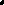 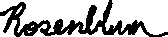 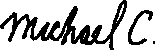 						__________________________________						MICHAEL C. ROSENBLUM-Chief Judge 